Name of Journal: World Journal of Clinical CasesManuscript NO: 89571Manuscript Type: ORIGINAL ARTICLERetrospective StudyUtility of plasma D-dimer for diagnosis of venous thromboembolism after hepatectomyMiyake T et al. Utility of D-dimer for diagnosing VTETaiichiro Miyake, Hiroaki Yanagimoto, Daisuke Tsugawa, Masayuki Akita, Riki Asakura, Keisuke Arai, Toshihiko Yoshida, Shinichi So, Jun Ishida, Takeshi Urade, Yoshihide Nanno, Kenji Fukushima, Hidetoshi Gon, Shohei Komatsu, Sadaki Asari, Hirochika Toyama, Masahiro Kido, Tetsuo Ajiki, Takumi FukumotoTaiichiro Miyake, Hiroaki Yanagimoto, Daisuke Tsugawa, Masayuki Akita, Riki Asakura, Keisuke Arai, Toshihiko Yoshida, Shinichi So, Jun Ishida, Takeshi Urade, Yoshihide Nanno, Kenji Fukushima, Hidetoshi Gon, Shohei Komatsu, Sadaki Asari, Hirochika Toyama, Masahiro Kido, Tetsuo Ajiki, Takumi Fukumoto, Division of Hepato-Biliary-Pancreatic Surgery, Department of Surgery, Kobe University Graduate School of Medicine, Kobe 650-0017, Hyogo, JapanAuthor contributions: Miyake T and Yanagimoto H involved in the project development and data management; Miyake T, Yanagimoto H, Tsugawa D, Akita M, and Asakura R contributed to the data analysis and manuscript writing/editing; Arai K, Yoshida T, So S, Ishida J, Urade T, Nanno Y, Fukushima K, Gon H, Komatsu S, Asari S, Toyama H, Kido M, and Ajiki T provided clinical advice; Fukumoto T supervised the report.Corresponding author: Hiroaki Yanagimoto, MD, PhD, Professor, Division of Hepato-Biliary-Pancreatic Surgery, Department of Surgery, Kobe University Graduate School of Medicine, 7-5-2 Kusunoki-cho, Chuo-ku, Kobe 650-0017, Hyogo, Japan. yanagimh@med.kobe-u.ac.jpReceived: November 6, 2023Revised: December 5, 2023Accepted: December 25, 2023Published online: January 16, 2024AbstractBACKGROUNDVenous thromboembolism (VTE) is a potentially fatal complication of hepatectomy. The use of postoperative prophylactic anticoagulation in patients who have undergone hepatectomy is controversial because of the risk of postoperative bleeding. Therefore, we hypothesized that monitoring plasma D-dimer could be useful in the early diagnosis of VTE after hepatectomy.AIMTo evaluate the utility of monitoring plasma D-dimer levels in the early diagnosis of VTE after hepatectomy.METHODSThe medical records of patients who underwent hepatectomy at our institution between January 2017 and December 2020 were retrospectively analyzed. Patients were divided into two groups according to whether or not they developed VTE after hepatectomy, as diagnosed by contrast-enhanced computed tomography and/or ultrasonography of the lower extremities. Clinicopathological factors, including demographic data and perioperative D-dimer values, were compared between the two groups. Receiver operating characteristic curve analysis was performed to determine the D-dimer cutoff value. Univariate and multivariate analyses were performed using logistic regression analysis to identify significant predictors.RESULTSIn total, 234 patients who underwent hepatectomy were, of whom (5.6%) were diagnosed with VTE following hepatectomy. A comparison between the two groups showed significant differences in operative time (529 vs 403 min, P = 0.0274) and blood loss (530 vs 138 mL, P = 0.0067). The D-dimer levels on postoperative days (POD) 1, 3, 5, 7 were significantly higher in the VTE group than in the non-VTE group. In the multivariate analysis, intraoperative blood loss of > 275 mL [odds ratio (OR) = 5.32, 95% confidence interval (CI): 1.05-27.0, P = 0.044] and plasma D-dimer levels on POD 5 ≥ 21 μg/mL (OR = 10.1, 95%CI: 2.04-50.1, P = 0.0046) were independent risk factors for VTE after hepatectomy.CONCLUSIONMonitoring of plasma D-dimer levels after hepatectomy is useful for early diagnosis of VTE and may avoid routine prophylactic anticoagulation in the postoperative period.Key Words: Hepatectomy; Malignant tumor; Postoperative complication; D-dimer; Early diagnosis; Venous thromboembolismKey Words: Non-alcoholic fatty liver disease; Alcoholic liver disease; Non-alcoholic steatohepatitis; Animal models; Insulin resistance; Oxidative stress©The Author(s) 2024. Published by Baishideng Publishing Group Inc. All rights reserved. Citation: Miyake T, Yanagimoto H, Tsugawa D, Akita M, Asakura R, Arai K, Yoshida T, So S, Ishida J, Urade T, Nanno Y, Fukushima K, Gon H, Komatsu S, Asari S, Toyama H, Kido M, Ajiki T, Fukumoto T. Utility of plasma D-dimer for diagnosis of venous thromboembolism after hepatectomy. World J Clin Cases 2024; 12(2): 276-284URL: https://www.wjgnet.com/2307-8960/full/v12/i2/276.htmDOI: https://dx.doi.org/10.12998/wjcc.v12.i2.276Core Tip: This is the first retrospective study to evaluate the utility of monitoring plasma D-dimer levels in the early diagnosis of venous thromboembolism (VTE) after hepatectomy. Thirteen (5.6%) patients were diagnosed with VTE following hepatectomy and none of the patients required intensive care unit management (or oxygen administration) due to worsening respiratory status. The VTE group tended to have significantly elevated postoperative plasma D-dimer. Elevated D-dimer on postoperative day 5 and increased intraoperative blood loss were risk factors in the development of VTE after hepatectomy. Monitoring of plasma D-dimer levels after hepatectomy may allow early detection of asymptomatic VTE and may help avoid routine postoperative anticoagulation.INTRODUCTIONVenous thromboembolism (VTE) comprises pulmonary embolism (PE) and deep vein thrombosis (DVT). The association between VTE and cancer is well recognized. Although some reports describing the incidence of VTE in surgery for gastrointestinal cancer have been described, few reports on the incidence of VTE in patients with cancer after hepatobiliary-pancreatic (HBP) surgery currently exist[1-3]. VTE is a potentially fatal complication of surgery. Moreover, the risk of VTE in patients with cancer is estimated to be four to seven-fold higher than that in the general population[4-6]. VTE is associated with a worse prognosis and increased medical costs among patients with cancer[7-9]. Therefore, guidelines recommend that patients with a middle-to-high risk of VTE should be managed using strategies such as compression stockings, intermittent pneumatic compression (IPC) devices, and anticoagulant therapy[10]. According to the relevant guidelines, cancer patients undergoing HBP surgery are typically classified as being at high risk for VTE. HBP surgery is often a highly invasive operation. However, the use of postoperative prophylactic anticoagulant therapy in patients undergoing HBP surgery is controversial.D-dimer levels are useful clinical biomarkers for detecting VTE[11,12]. We hypothesized that measuring this marker would be beneficial for diagnosing VTE following hepatectomy without postoperative prophylactic anticoagulant therapy. We routinely measured plasma D-dimer levels after hepatectomy from January 2017 onwards, and used this marker as an indicator for detecting VTE. The aim of this study was to provide real-world data on the incidence of VTE after hepatectomy without postoperative prophylactic anticoagulant therapy, and to investigate the significance of plasma D-dimer monitoring for the early detection and treatment of VTE.MATERIALS AND METHODSPatientsThe current study was conducted using data extracted from a prospective database. We analyzed all consecutive patients who underwent hepatectomy for primary malignant disease at the Department of Hepato-Biliary-Pancreatic Surgery, Kobe University, between January 2017 and December 2020. Demographic and clinicopathological variables, including age, sex, body mass index, diagnosis, surgical details (type and extent of resection), surgical approach, co-morbidity, smoking history, history of VTE, use of anticoagulant therapy, operation time, estimated blood loss volume, and postoperative complications, were extracted from the medical records of each patient. This study was approved by the Ethics Committee of Kobe University Graduate School of Medicine (Provided ID Number: B210306), and was conducted in accordance with the Declaration of Helsinki. Informed consent was obtained using an opt-out approach.Perioperative managementFor patients administered anticoagulants, anticoagulant medication was discontinued preoperatively in accordance with our institutional standards. All patients in this study underwent mechanical prophylaxis, including the use of compression stockings and IPC devices, from the induction of general anesthesia until postoperative ambulation. Prophylactic anticoagulation therapy for VTE was not performed at our institution during the study period.Plasma D-dimer levels were measured preoperatively and on postoperative days (PODs) 1, 3, 5, and 7, and contrast-enhanced chest-extremity computed tomography (CE-CT) and/or ultrasound (US) was performed when plasma D-dimer levels were 20 μg/mL or higher, and when they were less than 20 μg/mL but did not below 10 μg/mL throughout the week. The cutoff value of 20 μg/mL plasma D-dimer was set with reference to previous reports[11]. Anticoagulation therapy was considered if VTE was diagnosed.Major hepatectomy was defined as right/left hemi-hepatectomy, right/left tri-segmentectomy, and central bi-segmentectomy. Hepatic resection other than major hepatectomy was defined as minor hepatectomy. Plasma D-dimer levels were measured using the LPIA-GENESIS D-dimer (LSI Medience, Tokyo, Japan), which is based on a latex agglutination immunoassay.Definition of VTEDVT was defined as phlebitis, thrombophlebitis, and venous embolism or thrombosis of deep vessels of the lower extremity[10]. PE was defined as a disease in which the pulmonary vein was occluded by thromboembolism. In the present study, VTE was defined as DVT and PE within 30 d after surgery, in accordance with the guidelines[9]. Cases of portal vein thrombosis were excluded as they are generally not included in the definition of DVT included in this study.Patients were divided into two groups, namely those who developed VTE within 30 d of surgery [VTE (+)] and those who did not [VTE (-)]. The VTE (-) group was defined as patients with no symptoms of VTE and no VTE detected on radiographic imaging from the perioperative period to discharge and at follow-up every 1-2 mo.Statistical analysisContinuous variables are presented as medians with ranges, and categorical variables are presented as frequencies and percentages. χ2 test was performed to compare the two groups. Receiver operating characteristic (ROC) curve analysis was performed to determine the cutoff value of D-dimer for VTE after hepatectomy. Univariate and multivariate analyses were performed using logistic regression analysis to identify significant predictors for VTE after hepatectomy. Statistical significance was set at P < 0.05. Statistical analyses were performed using JMP Pro 16 software (SAS Institute, Cary, NC, United States).RESULTSThe incidence of VTE after hepatectomyA total of 234 patients who underwent hepatectomy were enrolled in this study. Major and minor hepatectomies were performed in 59 (25%) and 175 patients (75%), respectively. The patients included in this study were aged 33-93 years (mean age: 72 years), and comprised 177 (76%) men and 57 (24%) women. The baseline characteristics of the patients are shown in Table 1. Thirteen (5.6%, DVT/PE/DVT and PE: 11/1/1, respectively) patients were diagnosed with VTE after hepatectomy.Comparison between patients in the VTE (+) and VTE (-) groups after hepatectomyOf the 234 patients who underwent hepatectomy, 192 were studied to determine the correlation between plasma D-dimer levels and VTE, and 42 were excluded (41 for missing data and one which involved onset after 30 d postoperatively) (Figure 1). CE-CT and/or US were performed in 41 patients (22.4%) during the study period. Of these, 34 patients had D-dimer levels greater than 20 μg/mL, of whom 11 developed VTE; 7 patients had D-dimer levels between 10 and 20 μg/mL, of whom only one developed VTE.The comparison of VTE (+) and VTE (-) showed significant differences in operative time (529 vs 403 min, P = 0.0274) and blood loss (530 vs 138 mL, P = 0.0067), but not in other parameters (Table 2). In VTE cases, all patients were asymptomatic. The median date of diagnosis was POD 7 (3-21), the median D-dimer level at the time of diagnosis was 31.3 (15.1-75.8 μg/mL). The modality of diagnosis was CE-CT and US for 3 and 9 patients, respectively. Patients diagnosed by ultrasonography of the lower extremities also underwent thoracoabdominal CT scan. In accordance with the guideline[10], seven patients (53.8%, DVT/PE = 4/3) were treated with anticoagulant administration, of whom 6 (46.2%, all DVT) were followed up because it was a peripheral DVT (Table 3). None of the patients required intensive care unit management (or oxygen administration) due to worsening respiratory status. Moreover, VTE was not associated with mortality in this study.Plasma D-dimer levels increased gradually on POD 1, 3, 5, and 7 in each group. Even though the preoperative plasma D-dimer levels did not differ significantly, levels on POD 1, 3, 5, and 7 were significantly higher in the VTE (+) group than in the VTE (-) group [10.4 (5-21.7) vs 6 (1.1-48.5), P = 0.009; 16.7 (4.7-54.6) vs 7.2 (1.1-75), P = 0.002; 29.5 (12.9-65) vs 13.25 (2.7-167.3), P < 0.0001; 26.1 (15.1-75.8) vs 15.45 (2.2-138.9), P = 0.0005] (Figure 2).The optimal cutoff values for plasma D-dimer levels on POD 1, 3, 5, and 7 for VTE were determined using the area under the curve (AUC) of the ROC curves in this cohort, and the results were as follows: POD 1: 6 μg/mL, AUC 0.73; POD 3: 10 μg/mL, AUC 0.77; POD 5: 21 μg/mL, AUC 0.84; POD 7: 20 μg/mL, AUC 0.80. The AUC value for POD 5 was the highest and was statistically significant among the AUC values on POD 1, 3, 5, and 7 (Figure 3).Risk factors for VTE after hepatectomyMultivariate analysis revealed intraoperative blood loss of > 275 mL [odds ratio (OR) = 5.32, 95% confidence interval (CI): 1.05-27.0, P = 0.044] and plasma D-dimer levels of ≥ 21 μg/mL on POD 5 (OR = 10.1, 95%CI: 2.04-50.1, P = 0.0046) as independent risk factors for VTE after hepatectomy (Table 4).DISCUSSIONThe overall symptomatic VTE rate after hepatectomy was approximately 3% in previous retrospective analyses of the national database in the United States[13]. The risk of VTE after hepatectomy is proportional to the resected liver volume, and ranged from 2.1% after partial hepatectomy to 5.8% after extended hepatectomy[11]. However, the frequency of VTE after hepatectomy remains unknown in Japan[11,14].Hayashi et al[14] recently reported that asymptomatic VTE developed in 12.2% of patients after HBP surgery for malignant and benign tumors. Our data showed that asymptomatic VTE occurred in 13 (5.6%) patients after hepatectomy for hepatocellular carcinoma and bile duct cancer.The incidence of asymptomatic VTE in our study was relatively high compared to that of symptomatic VTE in the United States[13]. This may be because we proactively performed CE-CT and/or US for patients with higher plasma D-dimer levels, and asymptomatic VTE was diagnosed in this study.The United States guidelines for treating VTE recommend anticoagulation therapy after surgery for malignant tumors, and routine anticoagulation after hepatectomy has been reported to be safe[15,16], but the incidence of postoperative VTE is rare in Japan. In addition, there are some risks associated with the use of anticoagulants, and the use of anticoagulants in cases where there is no need to use them is debatable. Our hospital does not routinely provide prophylactic postoperative anticoagulation therapy. Therefore, we believe that monitoring plasma D-dimer levels after hepatectomy may promote the early detection of asymptomatic VTE, and consequently the prevention of symptomatic and severe VTE. If D-dimer monitoring is performed, postoperative prophylactic anticoagulation for hepatectomy may not be necessary.Onda et al[11] previously reported resected liver weight as a risk factor for VTE after hepatectomy, while Hue et al[13] reported that the VTE rate was higher after open hepatectomy than after minimally invasive hepatectomy. The present study revealed that the risk factors for VTE after hepatectomy included intraoperative blood loss > 275 mL, and plasma D-dimer levels ≥ 21 μg/mL on POD 5. In addition, prolonged bed rest, obesity, coexisting cardiopulmonary disease, smoking, and a history of VTE are generally cited as risk factors for VTE; however, the present study found no significant differences in these parameters. This may be because the number of cases was small, the surgery was aimed at malignant tumors, and body mass index or other patient backgrounds did not differ significantly. Although several studies have reported that blood transfusions increased the incidence of VTE in cancer surgery[17-19], few studies have reported the relationship between blood loss and thrombosis to date. Nielsen et al[20] showed that massive blood loss requiring transfusion increased the risk of postoperative VTE in bariatric surgery.Measurement of plasma D-dimer in this study is useful for the early detection of postoperative VTE, but this protocol requires high medical costs. Among the 41 patients who tested based on screening with plasma D-dimer, 21 had D-dimer levels of ≥ 21 μg/mL on POD 5, and 10 had VTE. Therefore, measuring D-dimer levels on POD 5 alone is likely sufficient to detect VTE, resulting in reduced medical costs. However, two cases could not be detected, meaning that all cases could not be covered using this method. As mentioned above, postoperative D-dimer monitoring appears to be useful for the early diagnosis of VTE. However, each measurement method has its own advantages and disadvantages, and further study is needed.This study has several limitations. First, this was a single-center, retrospective study involving a small number of patients, which may have introduced selection bias. Second, it is not clear whether the VTE (-) group really did not have VTE, as imaging studies were not performed on all cases in this study. Therefore, well-designed prospective studies would be needed to clarify the efficacy of plasma D-dimer monitoring after hepatectomy.CONCLUSIONMonitoring plasma D-dimer levels after hepatectomy can be useful for the early diagnosis of VTE and may avoid routine prophylactic anticoagulation in the postoperative period.ARTICLE HIGHLIGHTSResearch backgroundVenous thromboembolism (VTE) after hepatectomy is a potentially fatal complication.Research motivationThe motivation of this study is that monitoring plasma D-dimer could be useful in the early diagnosis of VTE after hepatectomy.Research objectivesTo uncover the incidence of VTE after hepatectomy without postoperative prophylactic anticoagulant therapy and to investigate the significance of plasma D-dimer monitoring for the early detection and treatment of VTE.Research methodsThis was a retrospective study on the development of VTE after hepatectomy for malignant disease was performed at a single institution over a 3-year period. We compared patients categorized based on the presence or absence of VTE to examine risk factors for the development of postoperative VTE.Research resultsThirteen (5.6%) patients were diagnosed with VTE following hepatectomy. Elevation of D-dimer on postoperative day 5 and increased intraoperative blood loss were risk factors for the development of VTE after hepatectomy.Research conclusionsWe proposed that monitoring of plasma D-dimer levels after hepatectomy is useful for early diagnosis of VTE, and may avoid routine prophylactic anticoagulation in the postoperative period.Research perspectivesWe demonstrated monitoring D-dimer as an alternative to routine postoperative anticoagulation for early diagnosis of postoperative VTE.REFERENCES1 Ohashi Y, Ikeda M, Kunitoh H, Sasako M, Okusaka T, Mukai H, Fujiwara K, Nakamura M, Oba MS, Kimura T, Ibusuki K, Sakon M. Venous thromboembolism in cancer patients: report of baseline data from the multicentre, prospective Cancer-VTE Registry. Jpn J Clin Oncol 2020; 50: 1246-1253 [PMID: 32715307 DOI: 10.1093/jjco/hyaa112]2 Patel H, Sun H, Hussain AN, Vakde T. Advances in the Diagnosis of Venous Thromboembolism: A Literature Review. Diagnostics (Basel) 2020; 10 [PMID: 32498355 DOI: 10.3390/diagnostics10060365]3 van Es N, Ventresca M, Di Nisio M, Zhou Q, Noble S, Crowther M, Briel M, Garcia D, Lyman GH, Macbeth F, Griffiths G, Iorio A, Mbuagbaw L, Neumann I, Brozek J, Guyatt G, Streiff MB, Baldeh T, Florez ID, Gurunlu Alma O, Agnelli G, Ageno W, Marcucci M, Bozas G, Zulian G, Maraveyas A, Lebeau B, Lecumberri R, Sideras K, Loprinzi C, McBane R, Pelzer U, Riess H, Solh Z, Perry J, Kahale LA, Bossuyt PM, Klerk C, Büller HR, Akl EA, Schünemann HJ; IPDMA Heparin Use in Cancer Patients Research Group. The Khorana score for prediction of venous thromboembolism in cancer patients: An individual patient data meta-analysis. J Thromb Haemost 2020; 18: 1940-1951 [PMID: 32336010 DOI: 10.1111/jth.14824]4 Blom JW, Doggen CJ, Osanto S, Rosendaal FR. Malignancies, prothrombotic mutations, and the risk of venous thrombosis. JAMA 2005; 293: 715-722 [PMID: 15701913 DOI: 10.1001/jama.293.6.715]5 Heit JA, Silverstein MD, Mohr DN, Petterson TM, O'Fallon WM, Melton LJ 3rd. Risk factors for deep vein thrombosis and pulmonary embolism: a population-based case-control study. Arch Intern Med 2000; 160: 809-815 [PMID: 10737280 DOI: 10.1001/archinte.160.6.809]6 Walker AJ, Card TR, West J, Crooks C, Grainge MJ. Incidence of venous thromboembolism in patients with cancer - a cohort study using linked United Kingdom databases. Eur J Cancer 2013; 49: 1404-1413 [PMID: 23146958 DOI: 10.1016/j.ejca.2012.10.021]7 Rochefort CM, Verma AD, Eguale T, Lee TC, Buckeridge DL. A novel method of adverse event detection can accurately identify venous thromboembolisms (VTEs) from narrative electronic health record data. J Am Med Inform Assoc 2015; 22: 155-165 [PMID: 25332356 DOI: 10.1136/amiajnl-2014-002768]8 Liebman HA. Cancer prognosis in patients with venous thromboembolism (VTE) and patients with clinical and laboratory biomarkers predictive of VTE risk. Thromb Res 2018; 164 Suppl 1: S19-S22 [PMID: 29703479 DOI: 10.1016/j.thromres.2018.01.040]9 Bradley CT, Brasel KJ, Miller JJ, Pappas SG. Cost-effectiveness of prolonged thromboprophylaxis after cancer surgery. Ann Surg Oncol 2010; 17: 31-39 [PMID: 19707830 DOI: 10.1245/s10434-009-0671-6]10 JCS Joint Working Group. Guidelines for the diagnosis, treatment and prevention of pulmonary thromboembolism and deep vein thrombosis (JCS 2009). Circ J 2011; 75: 1258-1281 [PMID: 21441695 DOI: 10.1253/circj.cj-88-0010]11 Onda S, Furukawa K, Haruki K, Hamura R, Shirai Y, Yasuda J, Shiozaki H, Gocho T, Shiba H, Ikegami T. D-dimer-based screening for early diagnosis of venous thromboembolism after hepatectomy. Langenbecks Arch Surg 2021; 406: 883-892 [PMID: 33404882 DOI: 10.1007/s00423-020-02058-9]12 Kodama J, Seki N, Masahiro S, Kusumoto T, Nakamura K, Hongo A, Hiramatsu Y. D-dimer level as a risk factor for postoperative venous thromboembolism in Japanese women with gynecologic cancer. Ann Oncol 2010; 21: 1651-1656 [PMID: 20129998 DOI: 10.1093/annonc/mdq012]13 Hue JJ, Katayama E, Markt SC, Rothermel LD, Hardacre JM, Ammori JB, Winter JM, Ocuin LM. Association Between Operative Approach and Venous Thromboembolism Rate Following Hepatectomy: a Propensity-Matched Analysis. J Gastrointest Surg 2021; 25: 2778-2787 [PMID: 33236321 DOI: 10.1007/s11605-020-04887-x]14 Hayashi H, Shimizu A, Kubota K, Notake T, Sugenoya S, Masuo H, Hosoda K, Yasukawa K, Kobayashi R, Soejima Y. Asymptomatic Venous Thromboembolism After Hepatobiliary-Pancreatic Surgery: Early Detection Using D-dimer and Soluble Fibrin Monomer Complex Levels. Ann Gastroenterol Surg 2022; 6: 109-118 [PMID: 35106421 DOI: 10.1002/ags3.12495]15 Tzeng CW, Katz MH, Fleming JB, Pisters PW, Lee JE, Abdalla EK, Curley SA, Vauthey JN, Aloia TA. Risk of venous thromboembolism outweighs post-hepatectomy bleeding complications: analysis of 5651 National Surgical Quality Improvement Program patients. HPB (Oxford) 2012; 14: 506-513 [PMID: 22762398 DOI: 10.1111/j.1477-2574.2012.00479.x]16 Baltatzis M, Low R, Stathakis P, Sheen AJ, Siriwardena AK, Jamdar S. Efficacy and safety of pharmacological venous thromboembolism prophylaxis following liver resection: a systematic review and meta-analysis. HPB (Oxford) 2017; 19: 289-296 [PMID: 28162922 DOI: 10.1016/j.hpb.2017.01.002]17 Xenos ES, Vargas HD, Davenport DL. Association of blood transfusion and venous thromboembolism after colorectal cancer resection. Thromb Res 2012; 129: 568-572 [PMID: 21872295 DOI: 10.1016/j.thromres.2011.07.047]18 Abu-Rustum NR, Richard S, Wilton A, Lev G, Sonoda Y, Hensley ML, Gemignani M, Barakat RR, Chi DS. Transfusion utilization during adnexal or peritoneal cancer surgery: effects on symptomatic venous thromboembolism and survival. Gynecol Oncol 2005; 99: 320-326 [PMID: 16061278 DOI: 10.1016/j.ygyno.2005.06.017]19 Khorana AA, Francis CW, Blumberg N, Culakova E, Refaai MA, Lyman GH. Blood transfusions, thrombosis, and mortality in hospitalized patients with cancer. Arch Intern Med 2008; 168: 2377-2381 [PMID: 19029504 DOI: 10.1001/archinte.168.21.2377]20 Nielsen AW, Helm MC, Kindel T, Higgins R, Lak K, Helmen ZM, Gould JC. Perioperative bleeding and blood transfusion are major risk factors for venous thromboembolism following bariatric surgery. Surg Endosc 2018; 32: 2488-2495 [PMID: 29101558 DOI: 10.1007/s00464-017-5951-9]FootnotesInstitutional review board statement: This study was reviewed and approved by the Ethics Committee of the Kobe University Graduate School of Medicine (Provided ID Number: B210306).Informed consent statement: Informed consent was obtained from the opt-out principle. For full disclosure, the details of the study are published on the home page of Division of Hepato-Biliary-Pancreatic Surgery, Kobe University Graduate School of Medicine.Conflict-of-interest statement: All the authors report no relevant conflicts of interest for this article.Data sharing statement: No additional data are available.Open-Access: This article is an open-access article that was selected by an in-house editor and fully peer-reviewed by external reviewers. It is distributed in accordance with the Creative Commons Attribution NonCommercial (CC BY-NC 4.0) license, which permits others to distribute, remix, adapt, build upon this work non-commercially, and license their derivative works on different terms, provided the original work is properly cited and the use is non-commercial. See: https://creativecommons.org/Licenses/by-nc/4.0/Provenance and peer review: Unsolicited article; Externally peer reviewed.Peer-review model: Single blindPeer-review started: November 6, 2023First decision: November 22, 2023Article in press: December 25, 2023Specialty type: Medicine, research and experimentalCountry/Territory of origin: JapanPeer-review report’s scientific quality classificationGrade A (Excellent): 0Grade B (Very good): BGrade C (Good): 0Grade D (Fair): 0Grade E (Poor): 0P-Reviewer: Nah YW, South Korea S-Editor: Wang JJ L-Editor: A P-Editor: Xu ZHFigure Legends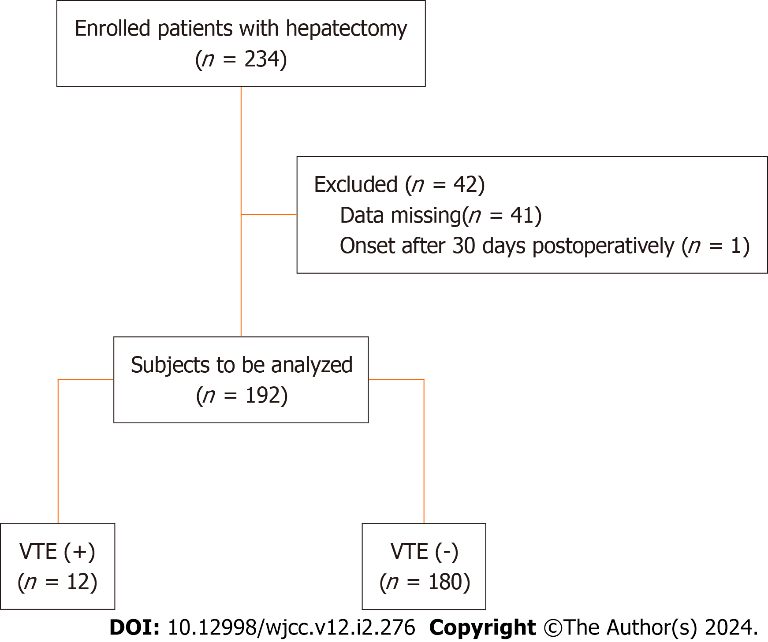 Figure 1 Profiles of patients with hepatectomy who were analyzed in this cohort. VTE: Venous thromboembolism.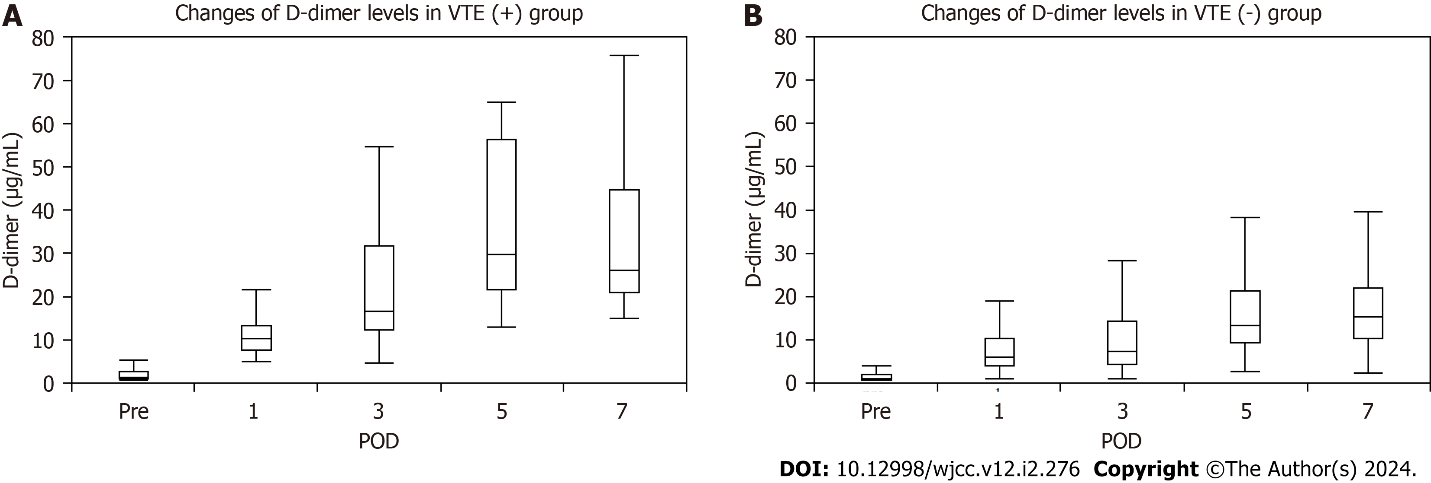 Figure 2 Plasma D-dimer levels gradually increased from preoperative values to the values on postoperative day 1, 3, 5, and 7 in each group. A and B: Plasma D-dimer levels on postoperative day 1, 3, 5, and 7 were significantly higher in patients with VTE (+) (A) than in those without VTE (-) (B). POD: Postoperative day.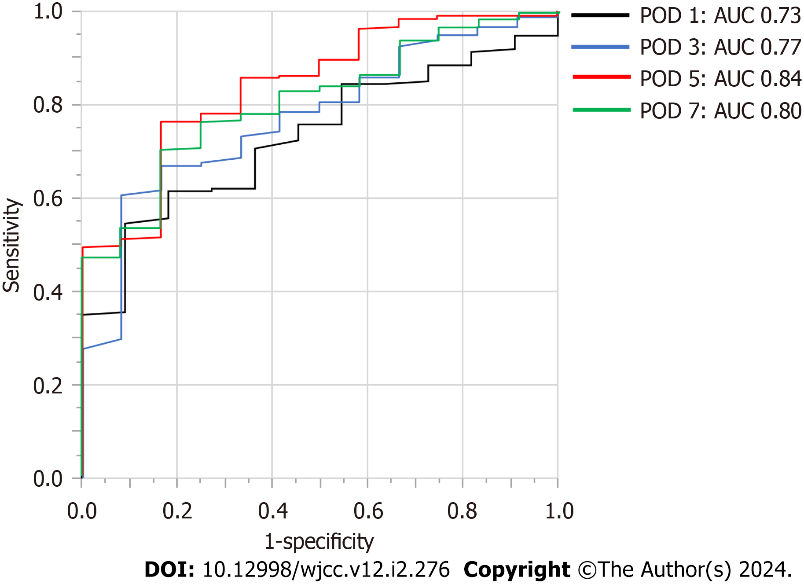 Figure 3 Receiver operating characteristic analysis to set a cutoff value of D-dimer levels to detect venous thromboembolism. Postoperative day (POD) 1: Cutoff value of D-dimer is 6 μg/mL, area under the curve (AUC) 0.73; POD 3: Cutoff value of D-dimer is 10 μg/mL, AUC 0.77; POD 5: Cutoff value of D-dimer is 21 μg/mL, AUC 0.84; POD7: Cutoff value of D-dimer is 20 μg/mL, AUC 0.80. POD: Postoperative day; AUC: Area under the curve.Table 1 Clinicopathological characteristics of patients enrolled in this cohortVTE: Venous thromboembolism; DVT: Deep vein thrombosis; PE: Pulmonary embolism.Table 2 Comparison of clinicopathological factors with and without venous thromboembolism in the patients with hepatectomy (n = 192)HCC: Hepatocellular carcinoma; IHCC: Intrahepatic cholangiocarcinoma; PHCC: Perihilar cholangiocarcinoma; VTE: Venous thromboembolism; DVT: Deep vein thrombosis; PE: Pulmonary embolism; CD: Clavien-Dindo classification; POD: Postoperative day.Table 3 Detailed list of the patients with venous thromboembolism (n = 12)VTE: Venous thromboembolism; HCC: Hepatocellular carcinoma; GC: Gastric cancer; PHCC: Perihilar cholangiocarcinoma; POD: Postoperative day; US: Ultrasonography; CECT: Contrast enhanced computed tomography; DVT: Deep vein thrombosis; PE: Pulmonary embolism.Table 4 Logistic regression analyses of factors associated with venous thromboembolism among patients undergoing hepatectomyVTE: Venous thromboembolism; OR: Odds ratio; BMI: Body mass index; HT: Hypertension; DM: Diabetes mellitus; POD: Postoperative day; DD: D-dimer; CD: Clavien-Dindo classification; CI: Confidence interval.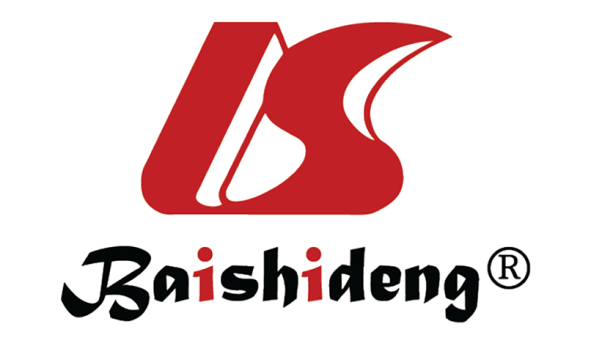 Published by Baishideng Publishing Group Inc7041 Koll Center Parkway, Suite 160, Pleasanton, CA 94566, USATelephone: +1-925-3991568E-mail: bpgoffice@wjgnet.comHelp Desk: https://www.f6publishing.com/helpdeskhttps://www.wjgnet.com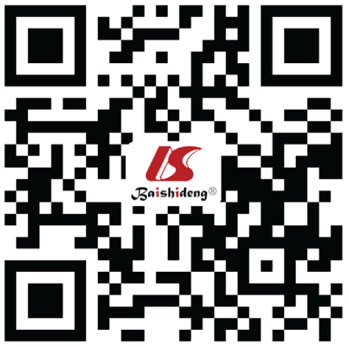 © 2024 Baishideng Publishing Group Inc. All rights reserved.VariablesHepatectomy (n = 234)Age, yr72 (33-93)Sex (male/ female) (%)177/57 (76/24)Disease (%)Hepatocellular carcinoma198 (84)Intrahepatic cholangiocarcinoma11 (5)Perihilar cholangiocarcinoma25 (11)Surgical proceduresMajor hepatectomy59 (25)Minor hepatectomy175 (75)Laparotomy40Laparoscopic135Operation time (min)410 (92-762)Blood loss (mL)150 (0-5330)VTE13 (5.6)DVT12PE2VariablesVTE (+) (n = 12)VTE (-) (n = 180)P valueAge, yr (range) (median)73 (59-84)72 (33-91)0.4635SexMale/female9 (75)/3 (25)135 (75)/45 (25)0.65BMI (kg/m2) (median)23.4 (17.7-28.3)22.7 (13.1-38.9)0.7864DiseaseHCC8148IHCC011PHCC421Major/minor hepatectomy (%)6 (50)/6(50)45 (25)/135(75)0.0576Laparoscopy (%)4 (33)109 (61)0.0635Smoking (%)8 (67)109 (61)0.6744Hypertension (%)9 (75)95 (53)0.1347Diabetes mellitus (%)5 (42)64 (36)0.6692Cardiovascular disease (%)1 (8)20 (11)0.7653Anticoagulation (%)2 (17)19 (11)0.5114History of VTE00-DVT/PE11/20/0Operation time (min) (median)529 (250-611)403 (92-762)0.0274Blood loss (mL) (median)530 (10-2515)138 (10-5330)0.0067Postoperative complication (≥ CDIIIb)1 (8)4 (2)0.1984Ddimer (μg/mL) (median)POD1 (range)10.4 (5-21.7)6 (1.1-48.5)0.005POD3 (range)16.7 (4.7-54.6)7.3 (1.1-75)0.0029POD5 (range)29.5 (12.9-65)13.3 (2.7-167.3)0.0163POD7 (range)26.1 (15.1-75.8)15.5 (2.2-138.9)0.0029No.DiseaseExtent of resectionDate of diagnosisD-dimer (time of diagnosis)Method of diagnosisDiagnosisTreatment1HCC + GCPartial (S7)POD 720.6USDVTAnticoagulant2HCCSegmental (S5 + 8)POD 1532.3USDVTAnticoagulant3HCCSegmental (S6 + 7)POD 755.6USDVTAnticoagulant4HCCSegmental (S4) + partial (S8)POD 330.2USDVTObservation5HCCRight lobectomy + partial (S2)POD 723.1USDVTObservation6PHCCLeft hemihepatectomyPOD 775.8CECTPEAnticoagulant7PHCCLeft hemihepatectomyPOD 657.8CECTPE/DVTAnticoagulant8HCCSegmental (S5 + 8)POD 725.5USDVTObservation9PHCCLeft hemihepatectomyPOD 2117.4USDVTObservation10PHCCLeft hemihepatectomyPOD 715.1CECTPEAnticoagulant11HCCSegmental (S6 + 7)POD 1137.3USDVTAnticoagulant12HCCRight hemihepatectomyPOD 743.6USDVTObservationVariablesUnivariate analysisUnivariate analysisUnivariate analysisMultivariate analysisMultivariate analysisMultivariate analysisVariablesOR95%CIP valueOR95%CIP valueSex (female)1.00.26-3.861.0Age ≥ 70 yr1.20.35-4.190.7585Major hepatectomy30.10-1.090.0682Minimally invasivehepatectomy3.070.89-10.60.0755BMI ≥ 25 kg/m21.170.34-4.040.8078HT2.680.70-10.20.1484DM1.290.39-4.250.6700Cardiovascular disease0.720.09-5.930.7662Smoking1.30.38-4.490.6751Anticoagulation1.70.25-8.310.5157Ope time ≥ 462 (min)5.31.39-20.30.01473.370.80-14.20.0978Blood loss ≥ 275 (mL)102.12-47.10.00365.321.05-27.00.0435Blood transfusion4.48e-70.9902DD (POD 5) ≥ 21 (μg/mL)14.83.11-70.1< 0.000110.12.04-50.10.0046Complication (≥ CDIIIb)4.00.41-38.80.2322